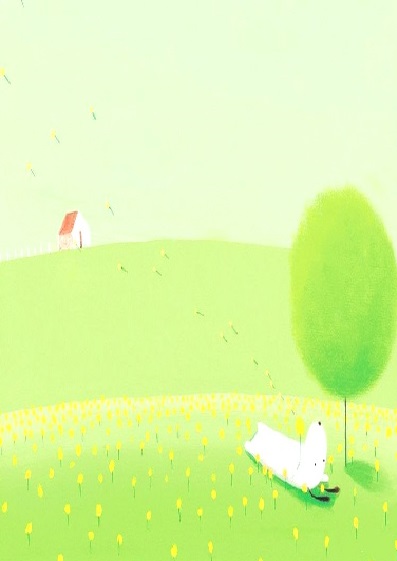 導師:李源明                  系別班級:財金二乙得獎感言:得獎是運氣好，不敢當的! 當這班的導師是進入第二年，我與學生們也漸漸有了感情與默契! 也約略知道學生們的個性及特質，當然學生們也知道我這位導師要求甚麼與因為甚麼事情會生氣，基本上，師生關係是越來越好。    對於班級經營，個人的作法是，經常出現在他們的面前，經常不經意地要求學生的出席率或是成績表現，盡可能親近這些學生們。所以，導師時間不是開班會，就是找個別學生約談會談，問一問學習情況，居住相關設備，偶而進行獎勵措施，因此年底聖誕節就進行吃披薩的午餐聚會，還順便進行摸彩活動。    另外，就是有時候要裝傻，會拉近與學生的距離，以便跟學生多多聊聊天，進一步知道學生是否有那些問題或是障礙，班上早已有建立LINE的全班網站，因此全班事項通知是可以即時達成，而學生們在LINE上面也可以隨時找到我，跟我講一些事情，直接互動。所以在師生溝通方面，是屬於暢通的。多多與學生互動，了解他們的情況，是我進行班級經營的核心。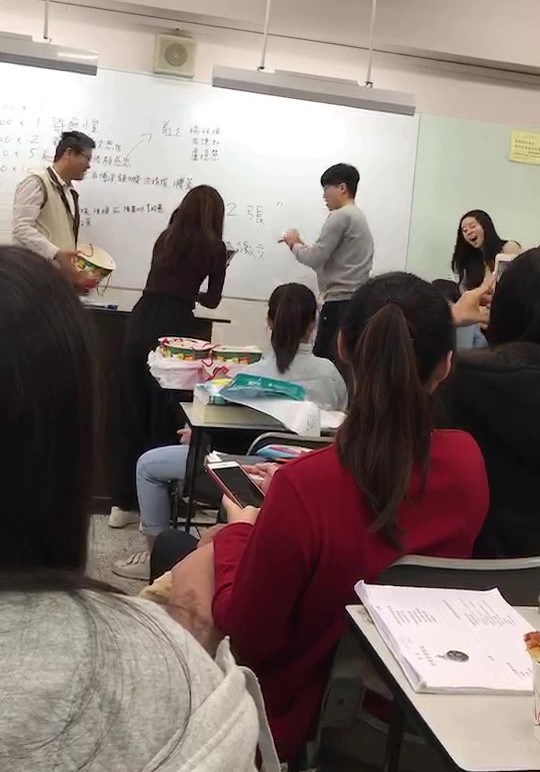 